Western Australia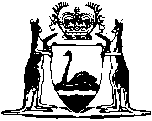 SOUTH WEST DEVELOPMENT AUTHORITY ACT 1984South West Development Authority Regulations 1984		These regulations were repealed by the Regional Development Commissions Act 1993 s. 6(3) (No. 53 of 1993) as at 8 Apr 1994 (see s. 2 and Gazette 8 Apr 1994 p. 1462)).sWestern AustraliaSouth West Development Authority Regulations 1984Contents1.	Citation	12.	Commencement	13.	Prescribed number under section 30 (1) (b) of Act	1NotesCompilation table	2Western AustraliaSOUTH WEST DEVELOPMENT AUTHORITY ACT 1984South West Development Authority Regulations 19841.	Citation 		These regulations may be cited as the South West Development Authority Regulations 1984.2.	Commencement 		These regulations shall come into operation on the day on which section 3 and Parts II, III and IV of, and Schedules 1, 2 and 3 to, the Act come into operation.3.	Prescribed number under section 30 (1) (b) of Act 		For the purposes of section 30 (1) (b) of the Act, the prescribed number of persons is 12.Notes1.	This is a compilation of the South West Development Authority Regulations 1984 and includes the amendments referred to in the following Table.Compilation tableCitationGazettalCommencementSouth West Development Authority Regulations 198422 Jun 1984 p.166722 Jun 1984These regulations were repealed by the Regional Development Commissions Act 1993 s. 6(3) (No. 53 of 1993) as at 8 Apr 1994 (see s. 2 and Gazette 8 Apr 1994 p. 1462))These regulations were repealed by the Regional Development Commissions Act 1993 s. 6(3) (No. 53 of 1993) as at 8 Apr 1994 (see s. 2 and Gazette 8 Apr 1994 p. 1462))These regulations were repealed by the Regional Development Commissions Act 1993 s. 6(3) (No. 53 of 1993) as at 8 Apr 1994 (see s. 2 and Gazette 8 Apr 1994 p. 1462))